Thevenin-yin  KeryanMon week-end,Le dimanche 5 Avril, toute ma famille est dans le jardin vert avec des jolies fleurs.Papa et moi avons sauté dans le trampoline bleu.Nous avons mangé un barbecue et comme il faisait beau nous avons pu manger dehors sur une table blanche.J’ai joué à la balançoire orange.J’ai été content de jouer et de m'amuser avec ma famille.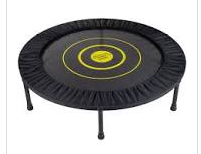 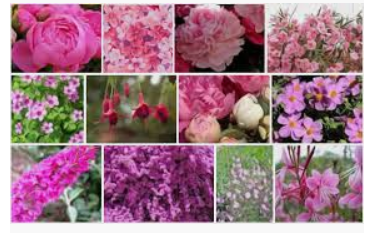 